ПОСТОЯННАЯ  КОМИССИЯ  ПО  ВОПРОСАМ ПЛАНИРОВАНИЯ, БЮДЖЕТА  И  ФИНАНСОВ_______________№_______________на №___________от________________┌						┐ПРОТОКОЛ  заседания комиссии16.07.2018 год 		16-00 ч.              каб. 307 Присутствовали:Гончарук Оксана Витальевна  Гапунич Валентин Викторович Страшный Сергей Анатольевич Приглашенные: СЛУШАЛИ: Информацию и.о.директора департамента городского хозяйства Одесского городского совета  Агуцы С.В. по доработанному проекту решения «Про погодження порядку та умов виконання комунальним підприємством «Теплопостачання міста Одеси» кредитних зобов’язань та виділення з бюджету м. Одеси відповідних коштів» (обращение №01-70/437 от 09.07.2018 года).Выступили: Гончарук О.В., Рудой Д.А., Позднякова А.И., Еремица А.Н., Поповская И.Н.РЕШИЛИ: Информацию принять к сведению. Внести поправки в проект решения «Про погодження порядку та умов виконання комунальним підприємством «Теплопостачання міста Одеси» кредитних зобов’язань та виділення з бюджету м. Одеси відповідних коштів» (проголосованный на заседании постоянной комиссии по вопросам планирования, бюджета и финансов 09.07.2018 года) от депутатов – членов постоянной комиссии по вопросам планирования, бюджета и финансов (поправка прилагается). СЛУШАЛИ: Информацию заместителя городского головы – директора департамента финансов Бедреги С.Н. по корректировкам бюджета города Одессы на 2018 года (письмо департамента финансов № 04-14/357/1189  от 13.07.2018 года).РЕШИЛИ: Информацию принять к сведению. Рассмотрение пункта 11 письма перенести на следующее заседание комиссии. СЛУШАЛИ: Информацию заместителя городского головы – директора департамента финансов Бедреги С.Н. по корректировкам бюджета города Одессы на 2018 года (письмо департамента финансов № 04-14/359/1191  от 13.07.2018 года).РЕШИЛИ: Информацию принять к сведению. СЛУШАЛИ: Информацию заместителя городского головы – директора департамента финансов Бедреги С.Н. по корректировкам бюджета города Одессы на 2018 года (письмо департамента финансов № 04-14/361/1196  от 13.07.2018 года).РЕШИЛИ: Информацию принять к сведению. СЛУШАЛИ: Информацию начальника управления капитального строительства Одесского городского совета Панова Б.Н. по корректировкам бюджета города Одессы на 2018 год (письма управления №02-05/1323-04  и №02-05/1319-04 от 16.07.2018 года).РЕШИЛИ: Информацию принять к сведению.СЛУШАЛИ: Информацию заместителя городского головы – директора департамента финансов Бедреги С.Н. по корректировкам бюджета города Одессы на 2018 года (письмо департамента финансов № 04-14/362/1207  от 16.07.2018 года).РЕШИЛИ: Информацию принять к сведению. СЛУШАЛИ: Информацию по Протоколу заседания рабочей группы Одесского городского совета по рассмотрению предложений депутатов об использовании средств Депутатского фонда  от 13.07.2018 года. РЕШИЛИ: Информацию принять к сведению.СЛУШАЛИ: Информацию по обращению первого заместителя директора департамента труда и социальной политики по корректировкам бюджета города Одессы на 2018 год по Городской целевой программе предоставления социальных услуг и других видов помощи незащищенным слоям населения города Одессы на 2018-2020 годы (обращение №02-04/28(17)-2 от 13.07.2018 года).РЕШИЛИ: Информацию принять к сведению.СЛУШАЛИ: Информацию заместителя городского головы – директора департамента финансов Бедреги С.Н. по поправкам в проект решения «Про внесення змін до рішення Одеської міської ради  від 14 грудня 2017 року      № 2733-VIІ «Про бюджет міста Одеси на 2018 рік».РЕШИЛИ: Информацию принять к сведению.Внести поправку в проект решения «Про внесення змін до рішення Одеської міської ради  від 14 грудня 2017 року  № 2733-VIІ «Про бюджет міста Одеси на 2018 рік»  от депутатов – членов постоянной комиссии по вопросам планирования, бюджета и финансов (поправка прилагается).СЛУШАЛИ: Информацию по заявлениям, поступившим в адрес Одесского городского совета,  по установлению льготного размера арендной платы.РЕШИЛИ: Информацию принять к сведению.Внести поправку в проект решения «Про встановлення розміру  орендної плати»  от депутатов – членов постоянной комиссии по вопросам  планирования, бюджета и финансов (поправка прилагается).Председатель комиссии                                            О.В.Гончарук 		Члены комиссии:Гапунич В.В.Страшный С.А. 		ОДЕСЬКА 	МІСЬКА РАДА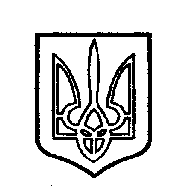 ОДЕССКИЙ ГОРОДСКОЙ СОВЕТ65004, м.Одеса, пл.Думська,165004, г.Одесса, пл.Думская,1Бедрега Светлана Николаевна    - заместитель городского головы - директор департамента финансов Одесского городского совета;ВугельманПавел Владимирович - заместитель городского головы;ПоповскаяИнна Петровна - директор юридического департамента Одесского городского совета; ПоздняковаАнна Ивановна - депутат Одесского городского совета; ЕремицаАлексей Николаевич - депутат Одесского городского совета;Агуца Сергей Владимирович - заместитель директора департамента городского хозяйства Одесского городского совета;ПановБорис Николаевич - начальник управления капитального строительства Одесского городского совета; РудойДенис Анатольевич - директор коммунального предприятия «Теплоснабжение города Одессы»;КомарницкийВячеслав Владимирович - начальник юридической службы коммунального предприятия «Теплоснабжение города Одессы»;ИоргачевИгорь Викторович- оперуполномоченный Управления защиты экономики в Одесской области Департамента защиты экономики Национальной полиции Украины.1.Комунальне підприємство «Спеціалізоване підприємство комунально-побутового обслуговування»вул. Комітетська, 10-А    (I та II поверхи 196,0 кв.м.)170 500 гривень на рік 